Human Reliability Program (HRP): (current employees – only)                    YES      		NO              LIST   ALL   Prescribed   and   Over-The-Counter (OTC) MedicinesINCLUDES: Homeopathic treatments, vitamins & herbs as some have side effects Medical needs to know about.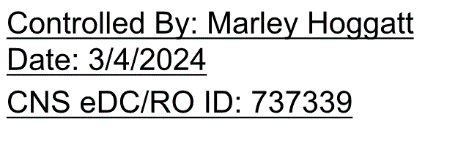 Name:Badge #:Phone:Job Title:Dept. #:Supervisor’s Name:Supervisor’s Phone:Supervisor’s Phone:Employee Signature:Date:DrugDosageHow Much And When TakenDiagnosisWhy Are You Taking This MedicinePrescribed By Doctor or OTCDate First PrescribedClinician Signature:Date Reviewed: